                                                                                დადგენილება # 32         06 აგვისტო   2015 წელი           56-00                                                                                                                           დ.ხარაგაული 9 აპრილის ქუჩა  #15                   ადგილობრივი გადასახადის შემოღების შესახებსაქართველოს ორგანული კანონის „ადგილობრივი თვითმმართველობის კოდექსის“ 24-ე მუხლის  პირველი პუნქტის „დ.ბ“ ქვეპუნქტის,საქართველოს კანონის ,, საქართველოს საგადასახადო კოდექსის“ მე-7 მუხლის პირველი პუნქტისა  და,,ნორმატიული აქტების შესახებ" საქართველოს კანონის 25-ე მუხლის საფუძველზე,ხარაგაულის მუნიციპალიტეტის საკრებულო ადგენს:მუხლი 1. საქართველოს  ორგანულიკანონის „ადგილობრივი თვითმმართველობის  კოდექსის “24-ე  მუხლის პირველი პუნქტის„დ.ბ“  ქვეპუნქტის    შესაბამისად შემოღებულ იქნეს ადგილობრივი ქონების გადასახადი.1. ქონების გადასახადის გადამხდელია:ა) რეზიდენტი საწარმო/ორგანიზაცია – მის ბალანსზე ძირითად საშუალებად აღრიცხულ აქტივებზე, დაუმონტაჟებელ  მოწყობილობებზე, დაუმთავრებელ მშენებლობაზე  და არამატერიალურ აქტივებზე, აგრეთვე მის მიერ ლიზინგით გაცემულ ქონებაზე;ბ)არარეზიდენტი  საწარმო – საქართველოს ტერიტორიაზე არსებულ, ამ მუხლის პირველი პუნქტის ,,ა" ქვეპუნქტით განსაზღვრულ ქონებაზე  (მათშორის, იჯარის, ქირის, უზუფრუქტის ან სხვა ამგვარი სახის ხელშეკრულების საფუძველზე გაცემულ, საქართველოს ტერიტორიაზე არსებულ ქონებაზე);გ) ფიზიკური პირი:გ.ა) საკუთრებაში არსებულ უძრავქონებაზე (მათშორის, დაუმთავრებელ მშენებლობაზე, შენობა-ნაგებობაზე  ან მათნაწილზე) და საკუთრებაში არსებულ მიწის ნაკვეთზე; რომელზედაც დამაგრებულა    უძრავიქონება;გ.ბ) არარეზიდენტისაგან ლიზინგით მიღებულ ქონებაზე;გ.გ) ეკონომიკური საქმიანობის განხორციელების შემთხვევაში, მის ბალანსზე ძირითად საშუალებად აღრიცხულ აქტივებზე, დაუმონტაჟებელ მოწყობილობებზე და არამატერიალურ აქტივებზე, აგრეთვე მის მიერ ლიზინგით გაცემულქონებაზე.დ) ამ მუხლის პირველი პუნქტის მიზნებისათვის პირი ქონების გადასახადის გადამხდელია მფლობელობაში ან/და სარგებლობაში არსებულ, გარდაცვლილი პირის სახელზე რეგისტრირებულ ქონებისგადასახადით დაბეგვრის ობიექტზე, გარდა იმ შემთხვევისა, როდესაც ქონებით სარგებლობა ხორციელდება იჯარის, ქირის, უზუფრუქტის ან სხვა ამგვარი სახის ხელშეკრულების საფუძველზე.2. ქონებაზე გადასახადის განაკვეთი:ა)საწარმოსთვის/ორგანიზაციისთვის ქონების გადასახადის წლიური განაკვეთი განისაზღვრება დასაბეგრი ქონების ღირებულების  1 პროცენტის ოდენობით. ამ ნაწილის მიზნებისათვის  დასაბეგრი ქონების ღირებულება არის საშუალოწლიური საბალანსო ნარჩენიღირებულება (გამოიანგარიშება კალენდარული წლის დასაწყისისა და ბოლოსთვის აქტივების საშუალო ღირებულების მიხედვით), რომელიც ქვემოთ ჩამოთვლილ შემთხვევებში უნდა გაიზარდოს:ა.ა) 2000 წლამდე მიღებულ აქტივებზე – 3-ჯერ;ა.ბ) 2000 წლიდან 2004 წლამდე მიღებულ აქტივებზე – 2-ჯერ;ა.გ) 2004 წელს მიღებულაქტივებზე – 1.5-ჯერ;ბ) იმ აქტივებზე, რომელთა მიღების შესახებ ინფორმაცია არ არსებობს –ამპუნქტის „ა.ა“ ქვეპუნქტით განსაზღვრული ოდენობით;გ) დასაბეგრი ქონების ამ პუნქტის„ა.ა“და„ბ“ ქვეპუნქტებით გათვალისწინებულიაფასება  არ ვრცელდება საწარმოზე, თუ იგი მის ბალანსზე რიცხულ უძრავ ქონებას აღრიცხავს გადაფასების მეთოდის გამოყენებით და აქვს საქართველოს მთავრობის დადგენილებით განსაზღვრული პირების მიერ აუდიტირებული ფინანსური ანგარიშგება; ამასთანავე, აუდიტირებული ფინანსურიანგარიშგება შეიძლება გამოყენებული ქნეს მხოლოდ  4 წლის ვადით;დ) საწარმოსთვის/ორგანიზაციისთვის ლიზინგით გაცემულ დასაბეგრ ქონებაზე გადასახადის წლიური განაკვეთი განისაზღვრება დასაბეგრი ქონების საშუალოწლიური საბალანსო ნარჩენი ღირებულების (გამოიანგარიშება კალენდარული წლის დასაწყისისა და ბოლოსთვის აქტივების საშუალო ღირებულების მიხედვით) 1 პროცენტის                              ოდენობით. ამ ნაწილის მიზნებისათვის ლიზინგით გაცემული დასაბეგრი ქონების საბალანსო ღირებულება არის ქონების გაცემის მომენტისათვის არსებული ღირებულება, ხოლო ყოველი მომდევნო წლისათვის ქონების ღირებულება დითვლება აღნიშნული ქონების ნარჩენი საბალანსო ღირებულება, რომელიც ამ ქონებას ექნებოდა ლიზინგით არგაცემის შემთხვევაში;ე) სალიზინგო კომპანიისთვის ლიზინგით გაცემულ დასაბეგრ ქონებაზე წლიური გადასახადი ლიზინგის მთელი პერიოდის განმავლობაში განისაზღვრება მის მიერ დასაბეგრი ქონების ლიზინგით პირველად გაცემის მომენტისათვის არსებული საბალანსო საწყისი ღირებულების  0.4 პროცენტის ოდენობით;ვ) ფიზიკური პირის დასაბეგრ ქონებაზე გადასახადის წლიური განაკვეთი დიფერენცირებულია გადასახადის გადამხდელის ოჯახის მიერ საგადასახადო წლის განმავლობაში მიღებული შემოსავლების მიხედვით და განისაზღვრება შემდეგი ოდენობით:ვ.ა)100000 ლარამდე შემოსავლის მქონე ოჯახებისათვის – საგადასახადო პერიოდის ბოლოსთვის დასაბეგრი ქონების საბაზრო ღირებულების  0.15 პროცენტის ოდენობა;ვ.ბ) 100 000 ლარის ან მეტი შემოსავლის მქონე ოჯახებისათვის – საგადასახადო პერიოდის ბოლოსთვის დასაბეგრი ქონების საბაზრო ღირებულების  0.8 პროცენტის ოდენობა.3.მიწაზე ქონების გადასახადის გადამხდელი და დაბეგვრის ობიექტიმიწაზე  ქონების გადასახადის გადამხდელი აპირი საგადასახადო წლის  1 აპრილის   მდგომარეობით:ა) მის საკუთრებაში არსებულ მიწაზე, გარდა ფიზიკური პირის საკუთრებაში არსებული მიწისნაკვეთისა, რომელზედაც დამაგრებულია ამავე ფიზიკური პირის საკუთრებაში მყოფი უძრავი ქონება;ბ)სახელმწიფო საკუთრებაში   არსებულ მიწაზე, რომლითაც სარგებლობს ან რომელსაც ფლობს იგი;გ)    მის მფლობელობაში ან/და სარგებლობაში არსებულ, გარდაცვლილი პირის სახელზე რეგისტრირებულ მიწის ნაკვეთზე , გარდა იმ შემთხვევისა , როდესაც მიწის ნაკვეთით სარგებლობა ხორციელდება იჯარის , ქირის, უზუფრუქტის ან სხვა ამგვარი სახის ხელშეკრულების საფუძველზე.4 . მიწაზე ქონების გადასახადის განაკვეთიხარაგაულის  მუნიციპალიტეტის ტერიტორიაზე სასოფლო-სამეურნეო დანიშნულებისა და ტყის მიწებზე ქონების გადასახადის წლიური საბაზისო განაკვეთი განისაზღვრება საქართველოს მთავრობის 2012 წლის 14 თებერვლის  №50 დადგენილებით:ა)ადმინისტრაციულ-ტერიტორიული ერთეულების მიწის ხარისხისა და სახეობების მიხედვით;ბ) ერთ ჰექტარზე გაანგარიშებით, ლარობით;გ)   დადგინდეს  სასოფლო-სამეურნეო დანიშნულების მიწაზე ქონების გადასახადის შემდეგი წლიური საბაზისო განაკვეთები (ცხრილი #1, ცხრილი#2, ცხრილი #3)გ.ა) სახნავისათვის (მათშორის, მრავალწლიანი ნარგავებით დაკავებული მიწა, საბაღე, საბოსტნე) და საკარმიდამოსათვის.ცხრილი№1გ.ბ) სათიბებისა და საძოვრებისათვის ( ბუნებრივი და გაკულტურებული):ცხრილი №2გ.გ) ტყის მიწებისათვის,რომლებიც გამოიყენება სასოფლო-სამეურნეო დამიშნულებით, ქონების გადასახადის წლიური საბაზისო განაკვეთი განისაზღვრება ტერიტორიული ერთეულების მიხედვით ცხრილი№3  დადგენილი განაკვეთითცხრილი №3დ) არასასოფლო – სამეურნეო დანიშნულების მიწის 1 კვმ-ზე წელიწადში ქონების გადასახადი გაიანგარიშება საგადასახადო კოდექსის 204-ე მუხლით დადგენილი წესით და განისაზღვრება საბაზისო განაკვეთის 0,24 ლარის გამრავლებით მუნიციპალიტეტის ადმინისტრაციულ ტერიტორიული ერთეულების შესაბამის    კოეფიციენტზე (დანართი №1) შესაბამისად;დ.ა) მიწაზე საგადასახადო ვალდებულება განისაზღვრება საგადასახადო წლის 1 აპრილისათვის მოქმედი განაკვეთების მიხედვით.5. გადასახადებისაგან გათავისუფლებაშესაბამისი დაბეგვრის ობიექტის მიხედვით ქონების გადასახადისაგან გათავისუფლებულია:  ა) ფიზიკური პირის დასაბეგრი ქონება (გარდამიწისა) , თუ ამ პირის ოჯახის მიერ მიმდინარე კალენდარული წლის წინა წლის განმავლობაში მიღებული შემოსავლები არ აღემატება  40 000 ლარს;ბ) სასოფლო-სამეურნეო დანიშნულების მიწის ნაკვეთები, რომელთა ნაყოფიერი ფენაც სანახევროდ ან მეტადაა დაზიანებული სტიქიის შედეგად;გ) ფიზიკური და იურიდიული პირები, რომლებმაც მიიღეს ახალ ასათვისებელი სასოფლო- სამეურნეო დანიშნულების მიწები, – მიღებიდან 5 წლის განმავლობაში;დ) 2004 წლის 1 მარტის   მდგომარეობით, ფიზიკური პირის საკუთრებაში არსებული 5 ჰექტრამდე ფართობის სასფოლო-სამეურნეო დანიშნულების მიწის ნაკვეთები;ე) მეორე მსოფლიო ომის ინვალიდები და მათთან გათანაბრებული პირები, პრივატიზების წესით მიღებულ მიწის ნაკვეთებზე;ვ) სასოფლო-სამეურნეო დანიშნულების მიწის ნაკვეთები, რომლებზე მოწეული მოსავლის ნახევარზე მეტი განადგურდა სტიქიის (ქარიშხლის, სეტყვის, გვალვის, წყალდიდობის) და სხვა ფორსმაჟორული შემთხვევების შედეგად. მიწაზე ქონების გადასახადისაგან გათავისუფლების საფუძველია ხარაგაულის მუნიციპალიტეტის წარმომადგენლობითი ორგანოს საკრებულოს გადაწყვეტილება, რომელიც მიიღება საქართველოს სოფლის მეურნეობის სამინისტროს შესაბამის ტერიტორიულ ორგანოსთან  შეთანხმებით. კომისიის დასკვნა დგება ორჯერ – სტიქიის დამთავრების მომენტიდან ორიკვირის ვადაში და მოსავლის აღების წინ;ზ) საქართველოს რეზიდენტისაგან ლიზინგით მიღებული ქონება;თ) სამედიცინო საქმიანობისათვის გამოყენებული ქონება, გარდა მიწისა, რომელიც სამედიცინო დაწესებულებათა საკუთრებაშია ან ასეთ დაწესებულებებზე ლიზინგით არის გაცემული;ი) სამედიცინო საქმიანობისათვის გამოყენებული, სამედიცინო დაწესებულებებზე დამაგრებული მიწის ნაკვეთები;კ) მიწაზე   ქონების გადასახადისაგან თავისუფლდება ხარაგაულის მუნიციპალიტეტის ტერიტორიაზე მდებარე მრავალსართულიან ბინებზე, საცხოვრებელ სახლებზე ან/და ავტოფარეხებზე მიმაგრებული მიწის ნაკვეთები.მუხლი2. ძალადაკარგულად გამოცხადდეს ხარაგაულის მუნიციპალიტეტის საკრებულოს 2012  წლის 05 მარტის №–6 დადგენილება ,,ადგილობრივი გადასახადების შემოღების შესახებ".საქართველოს საკანონმდებლო მაცნე ვებგვერდი 15.03.2012 წელიმუხლი3. დადგენილება ძალაში შევიდეს გამოქვეყნებისთანავე .დანართი№1არასასოფლო სამეურნეო დანიშნულების მიწის გადასახადის კოეფიციენტები ხარაგაულის მუნიციპალიტეტის ადმინისტრაციულ-ტერიტორიული ერთეულების ტერიტორიაზე არსებული სოფლების მიხედვითადმინიტრაციულ-ტერიტორიულიერთეულის დასახელება				კოეფიციენტი1. სოფელი ღორეშა					0.372. სოფელიბაზალეთი					0.373. სოფელიბორითი					0.374. სოფელიფარცხნალი					0.375. სოფელიკიცხი						0.376. სოფელილაშე						0.377. სოფელილეღვანი					0.378. სოფელიმოლითი					0.379. მუნიციპალიტეტისცენტრი(დაბახარაგაული) 					            0.4210.სოფელინადაბური					0.3711.სოფელისაღანძილე					0.3712. საკურორტოზონა (ნუნისი) 				1.2(ზვარისადმინისტრაციულ-ტერიტორიულიერთეული)13. სოფელისარგვეში					0.3714. სოფელივარძია					           0.3715. სოფელივახანი					            0.3716. სოფელიწიფა						0.3717. სოფელიწყალაფორეთი				0.3718. სოფელიხევი						0.3719. სოფელიხიდარი					0.3720. სოფელიხუნევი					0.3721. სოფელიზვარე					             0.3722. ხარაგაულისმუნიციპალიტეტისტერიტორიაზე გამავალ სარკინიგზომაგისტრალის გასწვრივ					1.5საკრებულოს თავმჯდომარე                                                  ინგა მაღრაძე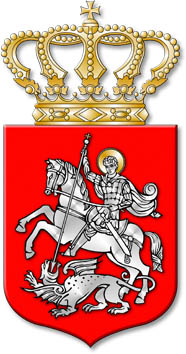  ხარაგაულის მუნიციპალიტეტის                             საკრებულოს 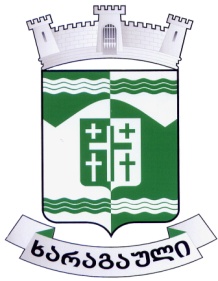 ადმინისტრაციულიერთეულისდასახელებასაბაზისოგანაკვეთი (ლარი/ჰა)ხარაგაულისმუნიციპალიტეტისახნავი და საკარმიდამო56ადმინისტრაციულიერთეულისდასახელებასაბაზისოგანაკვეთი (ლარი/ჰა)საბაზისოგანაკვეთი (ლარი/ჰა)ხარაგაულისმუნიციპალიტეტისათიბისაძოვარი1915ადმინისტრაციულიერთეულისდასახელებასაბაზისოგანაკვეთი (ლარი/ჰა)ხარაგაულისმუნიციპალიტეტიტყის მიწებისათვის, რომელიც გამოიყენება სასოფლო-სამეურნეო დანიშნულებით20ვებგვერდი, 13/08/2015სარეგისტრაციო კოდი200010000.35.128.016233